Wykaz podręczników szkolnych na rok szkolny 2024/2025  PRYWATNE TECHNIKUM IM. IGNACEGO JANA PADEREWSKIEGO W LUBASZUKLASA IV TECHNIK USŁUG FRYZJERSKICH Rozszerzenie: biologiaPrzedmiotTytuł podręcznikaAutor podręcznikaWydawnictwoWpisać: Podstawa/ rozszerzenieWpisać: nowa podstawa / stara podstawa/nr dopuszczeniaJęzyk polskiPodręcznik do języka polskiego „Ponad słowami” dla liceum ogólnokształcącego i technikumZakres podstawowy i rozszerzony. cz. 3.2Część 3.2Cz. 3.2. Joanna Kościerzyńska, Anna Cisowska, Małgorzata Matecka, Aleksandra Wróblewska, Joanna Ginter, Anna Równy.Nowa Erapodstawa2019JĘZYK ANGIELSKIFocus 3 Second EditionSue Kay, Vaughan Jones, Daniel Brayshaw, Bartosz Michałowski, Beata Trapnell, Izabela MichalakPearsonkontynuacja947/3/2019JĘZYK NIEMIECKIPodręcznik zostanie ustalony na początku roku szkolnego.Podręcznik zostanie ustalony na początku roku szkolnego.Podręcznik zostanie ustalony na początku roku szkolnego.Podręcznik zostanie ustalony na początku roku szkolnego.Podręcznik zostanie ustalony na początku roku szkolnego.HISTORIAPoznać przeszłość 3. Podręcznik do historii dla liceum ogólnokształcącego i technikum. Zakres podstawowyJarosław Kłaczkow, Anna Łaszkiewicz, Stanisław RoszakNowa ErapodstawanowaMATEMATYKA„MATEMATYKA” 3KONTYNUACJA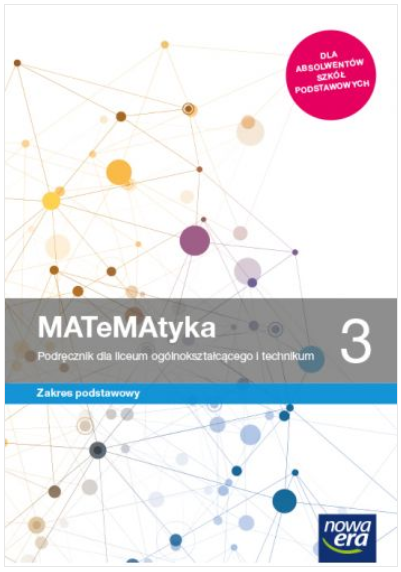 Wojciech Babiański, Lech Chańko, Joanna Czarnowska, Grzegorz Janocha, Jolanta WesołowskaNOWA ERAPODSTAWANOWA PODSTAWA PROGRAMOWA
971/3/2021FizykaFizykaAutorzy: Ludwik Lehman, WitoldPolesiuk, Grzegorz WojewodaWSiPPodstawaStara podstawa/999/3/2021CHEMIA-To jest chemia 2. Chemia organiczna. Podręcznik dla liceum ogólnokształcącego i technikum. Zakres podstawowyRomuald Hassa, Aleksandra Mrzigod, Janusz MrzigodNOWA ERAPODSTAWANOWA PODSTAWA994/2/2020BIOLOGIAKontynuacja Biologia na czasie 2 poziom rozszerzony  + karta pracyMarek Guzik, Ryszard Kozik, Władysław ZamachowskiNowa EraRozszerzenieNowa podstawa 1010/2/2020religia„Moje miejsce w Rodzinie”Ks. Jan Szpet,Danuta JackowskaŚw. WojciechAZ-43-01/10-PO-1/14